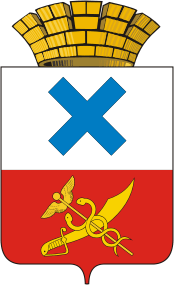 ПОСТАНОВЛЕНИЕ главы Муниципального образованиягород Ирбитот  11  октября  2019 года  №  204-ПГг. Ирбит	О проведении инвентаризации инфраструктурных, материально-технических и кадровых ресурсов образовательных организаций, организаций культуры, спорта, в том числе государственных (муниципальных), некоммерческих и частных организаций В рамках реализации Национального проекта «Образование», утвержденного Указом Президента Российской Федерации от 07.05.2018    № 204, в соответствии с государственной программой Свердловской области «Развитие системы образования в Свердловской области до 2024 года», утвержденной постановлением Правительства Свердловской области от 29.12.2016 № 919-ПП, в 2019 году, Концепцией создания и функционирования целевой модели развития региональной системы дополнительного образования детей Свердловской области на 2019-2021 годы, утвержденной распоряжением Правительства Свердловской области от 26.10.2018 № 646-РП «О создании в Свердловской области целевой модели развития региональной системы дополнительного образования детей» ПОСТАНОВЛЯЮ:Утвердить Перечень образовательных организаций, организаций культуры и спорта, в том числе государственных (муниципальных), некоммерческих и частных организаций подлежащих проведению инвентаризации инфраструктурных, материально-технических и кадровых ресурсов в период с 30.10.2019 года по 20.11.2019 года (Приложение № 1).Назначить муниципальным куратором по вопросам проведения инвентаризации инфраструктурных, материально-технических и кадровых ресурсов образовательных организаций, организаций культуры и спорта,  в том числе государственных (муниципальных), некоммерческих и частных организаций в период с 30.10.2019 года по 20.11.2019 года Управление образованием Муниципального образования город Ирбит (Ю.Н. Лыжина).Рекомендовать руководителям образовательных организаций, организаций культуры и спорта, в том числе государственных (муниципальных), некоммерческих и частных организаций, входящих в перечень, утвержденный пунктом 1 настоящего постановления: в срок до 15.10.2019 года назначить лицо, ответственное за проведение инвентаризации инфраструктурных, материально-технических и кадровых ресурсов в образовательных организациях, организациях культуры и спорта, в том числе государственных (муниципальных), некоммерческих и частных организациях и предоставление информации об участии в инвентаризации инфраструктурных, материально-технических и кадровых ресурсов образовательных организаций, организаций культуры, спорта, в том числе государственных (муниципальных), некоммерческих и частных организаций по форме (Приложении № 2) о дате регистрации и дате отправки заполненных форм отчетности в информационной системе «Мониторинг доступности образования» в Управление образованием  Муниципального образования город Ирбит на электронный адрес: uoirbit@mail.ru (на имя Е.К. Русиновой, тел.:8(34355) 6-37-59)  в срок не позднее 20.11.2019 года; обеспечить участие образовательных организаций, организаций культуры и спорта, в том числе государственных (муниципальных), некоммерческих и частных организациях в инвентаризации инфраструктурных, материально-технических и кадровых ресурсов в установленный срок; продублировать публикуемые образовательными организациями, организациями культуры и спорта, в том числе государственными (муниципальными), некоммерческими и частными организациями формы отчетности в информационной системе «Мониторинг доступности образования» в Управление образованием Муниципального образования город Ирбит на электронный адрес: uoirbit@mail.ru (на имя Е.К. Русиновой                        тел.: 8(34355) 6-37-59)  в срок не позднее 20.11.2019 года. Опубликовать настоящее постановление в общественно-политической газете «Восход» и разместить  на официальном сайте администрации Муниципального образования город Ирбит.Контроль исполнения постановления оставляю за собой.Глава Муниципального образования город Ирбит                                                            Н.В. ЮдинПриложение № 1к постановлению главы Муниципального образования город Ирбит        от 11.10.2019  № 204-ПГПеречень образовательных организаций, организаций культуры и спорта, в том числе государственных (муниципальных), некоммерческих и частных организаций подлежащих проведению инвентаризации инфраструктурных, материально-технических и кадровых ресурсовПриложение № 2к постановлению главы Муниципального образования город Ирбит        от 11.10. 2019  № 204-ПГИнформация об участии в инвентаризации инфраструктурных, материально-технических и кадровых ресурсов образовательных организаций, организаций культуры, спорта, в том числе государственных (муниципальных), некоммерческих и частных организаций_______________________* Информационная система «Мониторинг доступности образования»№Наименование организацииАдрес организации1.Муниципальное бюджетное общеобразовательное учреждение Муниципального образования город Ирбит «Средняя общеобразовательная школа № 1»623850, Свердловская обл., г. Ирбит, ул. Свободы,  242.Муниципальное бюджетное общеобразовательное учреждение Муниципального образования город Ирбит «Основная общеобразовательная школа № 3»623856, Свердловская обл., г. Ирбит, ул. Пролетарская, 463.Муниципальное бюджетное общеобразовательное учреждение Муниципального образования город Ирбит "Основная общеобразовательная школа № 5»623850, Свердловская обл., г. Ирбит, ул. Советская, 414.Муниципальное  автономное общеобразовательное учреждение Муниципального образования город Ирбит «Средняя общеобразовательная школа № 8»623851, Свердловская обл., г. Ирбит, ул. Логинова, 145.Муниципальное автономное общеобразовательное учреждение Муниципального образования город Ирбит «Средняя общеобразовательная школа № 9» 623856, Свердловская обл., г. Ирбит, ул. Мальгина, 27 6.Муниципальное автономное общеобразовательное учреждение Муниципального образования город Ирбит «Средняя общеобразовательная школа № 10» 623851, Свердловская обл., г. Ирбит, ул. Максима Горького, 3 7.Муниципальное автономное общеобразовательное учреждение Муниципального образования город Ирбит «Средняя общеобразовательная школа № 13»623856, Свердловская обл., г. Ирбит, ул. Мальгина, 53 8.Муниципальное  автономное  общеобразовательное учреждение Муниципального образования город Ирбит «Средняя общеобразовательная школа № 18» 623854, Свердловская обл., г. Ирбит, ул. Логинова, 22 9.Муниципальное автономное образовательное учреждение дополнительного образования Муниципального образования город Ирбит «Центр детского творчества»623856, Свердловская обл., г. Ирбит, ул. Пролетарская, 61 10.Муниципальное автономное образовательное учреждение дополнительного образования Муниципального образования город Ирбит «Детско-юношеская спортивная школа» 623856, Свердловская обл., г. Ирбит, ул. Азева, 12а 11.Муниципальное автономное образовательное учреждение дополнительного образования - загородный оздоровительный лагерь Муниципального образования город Ирбит «Оздоровительно-образовательный центр «Салют» 623851,Свердловская обл., г. Ирбит, ул. Советская, 100а 12.Муниципальное бюджетное учреждение культуры Муниципального образования город Ирбит «Дворец культуры имени В.К. Костевича» 623851, Свердловская обл., г. Ирбит, ул. Свердлова, 17 13.Муниципальное казённое учреждение культуры Муниципального образования город Ирбит «Библиотечная система» 623850, Свердловская обл., г. Ирбит, ул. Орджоникидзе, 32 14.Муниципальное казённое учреждение культуры Муниципального образования город Ирбит «Историко-этнографический музей» 623850,Свердловская обл., г. Ирбит, ул. Кирова, 50 15.Муниципальное автономное учреждение культуры Муниципального образование город Ирбит «Ирбитский драматический театр им. А.Н. Островского»623850, Свердловская обл., г. Ирбит, ул. Орджоникидзе, 5116.Муниципальное автономное учреждение муниципального образования город Ирбит «Мотодом» Свердловская обл., г. Ирбит, ул. Пролетарская, 2 17.Государственное бюджетное учреждение дополнительного образования Свердловской области «Ирбитская детская музыкальная школа»623851, Свердловская обл., г. Ирбит, ул. Свердлова, 16 18.Государственное бюджетное учреждение дополнительного образования Свердловской области «Ирбитская детская художественная школа» 623850, Свердловская обл., г. Ирбит, ул. Советская, 17 19.Государственное бюджетное профессиональное образовательное учреждение Свердловской области «Ирбитский гуманитарный колледж» 623856, Свердловская обл., г. Ирбит, ул. Первомайская, 39 20.Государственное автономное профессиональное образовательное учреждение Свердловской области «Ирбитский политехникум»623854, Свердловская обл., г. Ирбит, ул. Южная, 1221.Государственное автономное профессиональное образовательное учреждение Свердловской области «Ирбитский мотоциклетный техникум»623856, Свердловская обл., г. Ирбит, ул. Пролетарская, 2822.Государственное бюджетное учреждение культуры Свердловской области «Ирбитский государственный музей мотоциклов» 623851, Свердловская обл., г. Ирбит, ул. Советская, 100а 23.Государственное бюджетное учреждение культуры Свердловской области «Ирбитский государственный музей изобразительных искусств» 623856, Свердловская обл., г. Ирбит, ул. Елизарьевых, 28в 24.Государственное казенное учреждение Свердловской области «Государственный архив в городе Ирбите» 623850, Свердловская обл., г. Ирбит, ул. Камышловская, 1625.Муниципальное казённое учреждение Муниципального образования город Ирбит «Центр развития культуры, спорта и молодёжной политики»623850, Свердловская область, город, Ирбит, улица, Карла Маркса, 59Полное наименование организацииФИО лица, ответственного за инвентаризациюДата регистрации в ИС «МДО»*Дата отправки заполненных форм отчетности в ИС «МДО»